Gobierno Municipal El Salto 2018-2021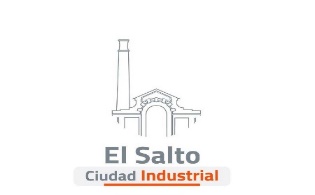 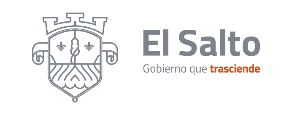 Resumen de informe mayo 2021JEFATURA JURÍDICO CONSULTIVOJEFATURA JURÍDICO CONSULTIVOACTIVIDADESRESULTADOSContestación a solicitudes de información a la dependencia de transparencia 7Oficios internos para contestar a la Comisión Estatal de Derechos Humanos2Seguimientos de proceso en tratamiento de libertad 3se generaron oficios internos 10asesoría jurídica a áreas de esta municipalidad 3 